Hotelliste für Veranstaltungen bei der RZV Übungsgruppe SiebengebirgeUnterhalb des sagenhaften Drachenfels liegt der Platz des HSV Siebengebirge, wo die Übungsgruppe Siebengebirge (www.uebungsgruppe-siebengebirge.com) trainiert. Hotels Ibis-Hotel, http://www.ibis.com/de/hotel-8285-ibis-budget-bonn-sud-konigswinter/index.shtml, ca. 7km zum HP - Sonderkonditionen vereinbart- Waldhotel-Sophienhof, www.waldhotel-sophienhof.de, ca. 5 km zum HP Hotel Otto, www.hotelotto.de, ca. 7km zum HP Hotel im Hagen, www.hotel-im-hagen.de ca.7km zum HP (Hotel liegt am Hang - Treppe zum Zimmer) Hotel Sängerhof, www.hotel-saengerhof.de, ca. 6 Km zum HP Hotel Schönsitz, www.schoensitz.com, ca 4 km zum HP Campingplätze Campingplatz auf dem Salmenfang, www.salmenfang.de, ca. 4 km zum HP Campingplatz im Siebengebirge, www.camping-im-siebengebirge.camp, ca. 10 km zum HP Anfahrt Von Norden B 42, Ausfahrt Königswinter, geradeaus über die Ampel, (1) an der nächsten Kreuzung rechts halten und der abknickenden Vorfahrtstraße folgen. Kurz vor den Bahnschranken rechts in die Ladestraße und dann vor der Toreinfahrt Maxion Wheels Werke rechts abbiegen -Am Kissel-, der Hundeplatz befindet sich unmittelbar nach der Schnellstraßenunterführung auf der linken Seite. Von Süden B 42, Ausfahrt Königswinter, an der Einmündung rechts, die B42 überqueren, an der nächsten Ampel links und dann wie vor (1). Navigation: Bitte "Am Kissel 20" (Hausnummer 19 ist nicht versorgt) eingeben aber dann links halten. Auf unserer Website www.uebungsgruppe-siebengebirge.com finden Sie unter Kontakt eine Karte!Übungsgruppe Siebengebirge des Rassezuchtvereins für Hovawart Hunde e.V. der Landesgruppe NRWhovawart@uebungsgruppe-siebengebirge.comwww.uebungsgruppe-siebengebirge.com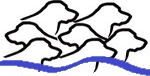 Übungsgruppe -Siebengebirge